Myfyrwyr AdolygwyrCofnodi eich oriau gwirfoddoli
Fel myfyriwr adolygydd, rydych chi'n rhoi o'ch amser i leisio'ch barn am ansawdd cyrsiau academaidd er mwyn helpu i fod o fudd i brofiad academaidd myfyrwyr. Fel gwirfoddolwr, mae hyn yn golygu y gallwch chi gofnodi'ch oriau a gweithio tuag at Wobr Aber! Yn ogystal â hyn, bydd eich rôl yn cael ei chofnodi ar eich trawsgrifiad HEAR.Drwy gofnodi'ch oriau, nid yn unig y gallwch chi ennill cydnabyddiaeth am eich holl waith caled a'ch ymrwymiad gydol y flwyddyn, ond gallwch hefyd wella'ch cyflogadwyedd drwy ddefnyddio'r oriau, y sgiliau a'r gweithgareddau rydych chi'n eu cofnodi i ychwanegu at eich CV neu'ch cais am swydd.
Pa oriau allwch chi eu cofnodi?Hyfforddiant Myfyrwyr AdolygwyrParatoi ar gyfer Paneli Cymeradwyo Cynlluniau a’u mynychuParatoi ar gyfer Adolygiadau Cynllun Cyfnodol a'u mynychuMynychu cyfarfodydd neu hyfforddiant a gynhelir gan Undeb y Myfyrwyr, e.e. Parthau
I ddechrau cofnodi'ch oriau a'ch sgiliau ewch i www.aber.ac.uk/gwirfoddoli/cofnodieichoriau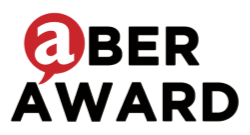 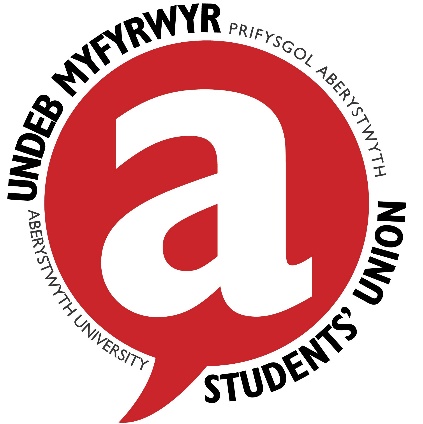 